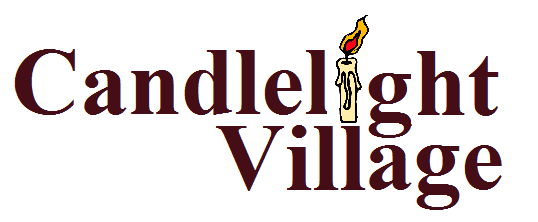 HOA Meeting – February 25, 2017 – 10amMeeting called to order at 10:04am. Meeting was held at 404 D University Dr. E, College Station, Texas. Melinda Fox from the Bryan Police department spoke about NET team and the nextdoor.com website. Juanita motioned to accept the January 23, 2016 minutes. Stephanie 2nd the motions. Motion approved by all. Troy went over the 2016 accomplishments of 2016. Satellite dishes are in compliance All fences are replacedUnit sales are goingDues and special assessments are 99% complete Troy went over general issues of the complex. Animal wasteVisitor parking being abused – owners parking in visitor parking spotsIssues with trash trucks – the complex will continue to repair the parking lot from the reserve account because it will take $350,000 to repair the whole parking lot at one time. Drainage issues near the storage area – we need to repair and set the drain correctlyNeed to take down the 2 trees in front of #13 to stop erosions Angel motioned to accept the financials and Judy 2nd the motion. Motion was approved by all. Juanita motion to adjourn the meeting and Katerina 2nd the motion. Motion approved by all at 11:30am. 